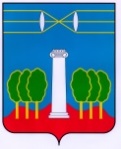 СОВЕТ ДЕПУТАТОВГОРОДСКОГО ОКРУГА КРАСНОГОРСКМОСКОВСКОЙ ОБЛАСТИР Е Ш Е Н И Еот 24.02.2022 №702/52О награждении Благодарственным письмом администратора АНО «Центр реализации социально – культурных и молодежных проектов «Успех» Устьянцеву А.В.   За высокий профессионализм в реализации проекта Губернатора Московской области «Активное долголетие» в городском округе Красногорск, Совет депутатов РЕШИЛ:Наградить Благодарственным письмом Совета депутатов городского округа Красногорск с вручением памятного сувенира администратора АНО «Центр реализации социально – культурных и молодежных проектов «Успех» Устьянцеву Анну Викторовну.ПредседательСовета депутатов                                       			               С.В. ТрифоновРазослать: в дело, АНО «Центр реализации социально – культурных и молодежных проектов «Успех»